20.03.20 - гр 17/23. Математика, В.Ф. ХарюшеваУчебник Алгебра и начала анализа 10 — 11 классы. А.Н. КолмогоровВыполните следующие задания:1. Тема: Решение показательных неравенств, стр 230 - 231 - разберите по учебнику3. Работа с карточкой ОК - 1 Т7. В тетради запишите все образцы, а по ним затем сделайте самостоятельную работу.Отчет  отправляйте на электронную почту преподавателя.Успехов вам.Практическая работаТема: Решение  показательных неравенств.Цель: научиться решать показательные неравенства на конкретных примерах.Задания на карточках СР1 - Т7 Критерии оценивания:1 карточка - «3»2 карточки - «4»3 карточки - «5»  Отчет  отправляйте на электронную почту преподавателя.Успехов вам.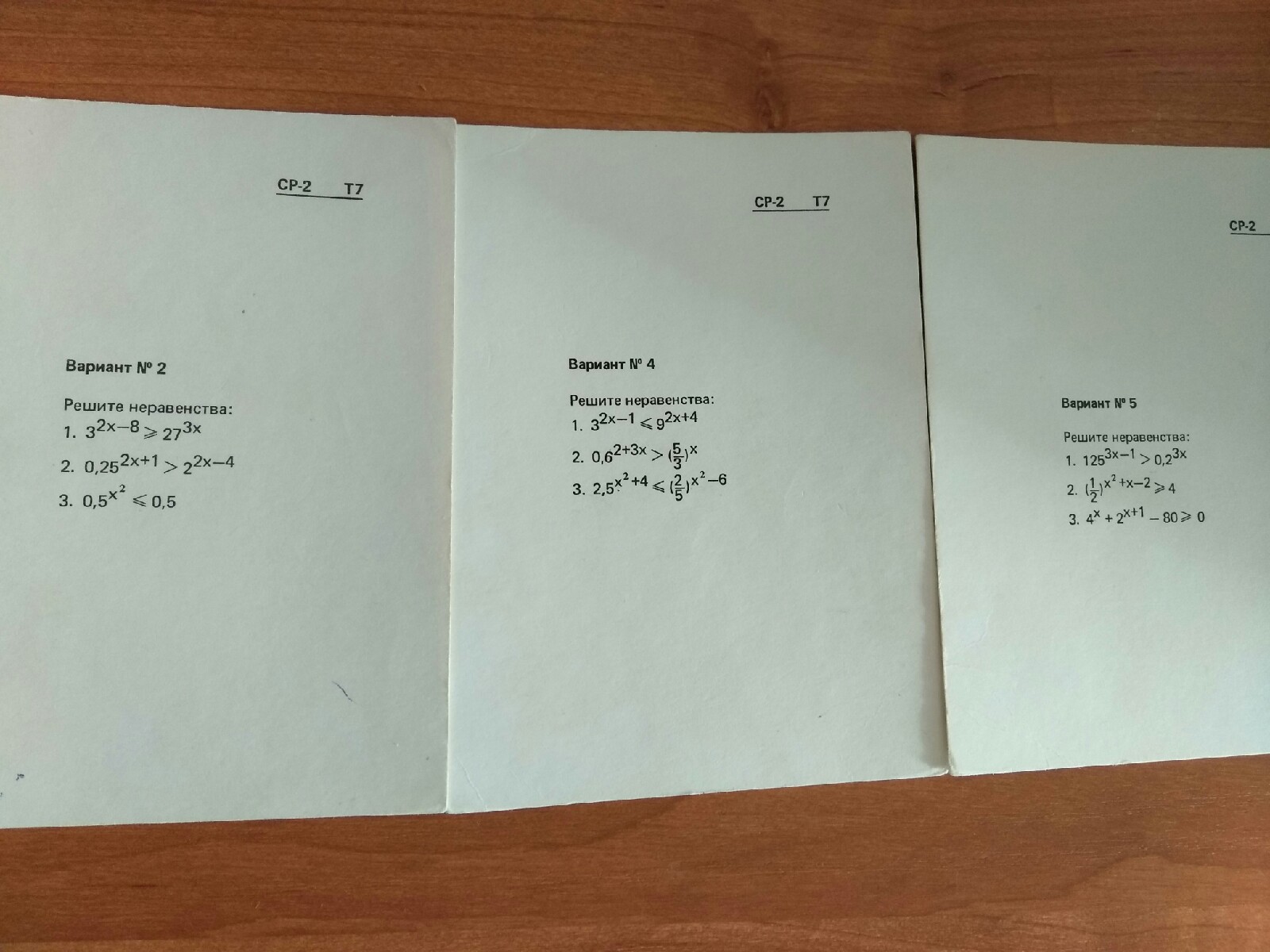 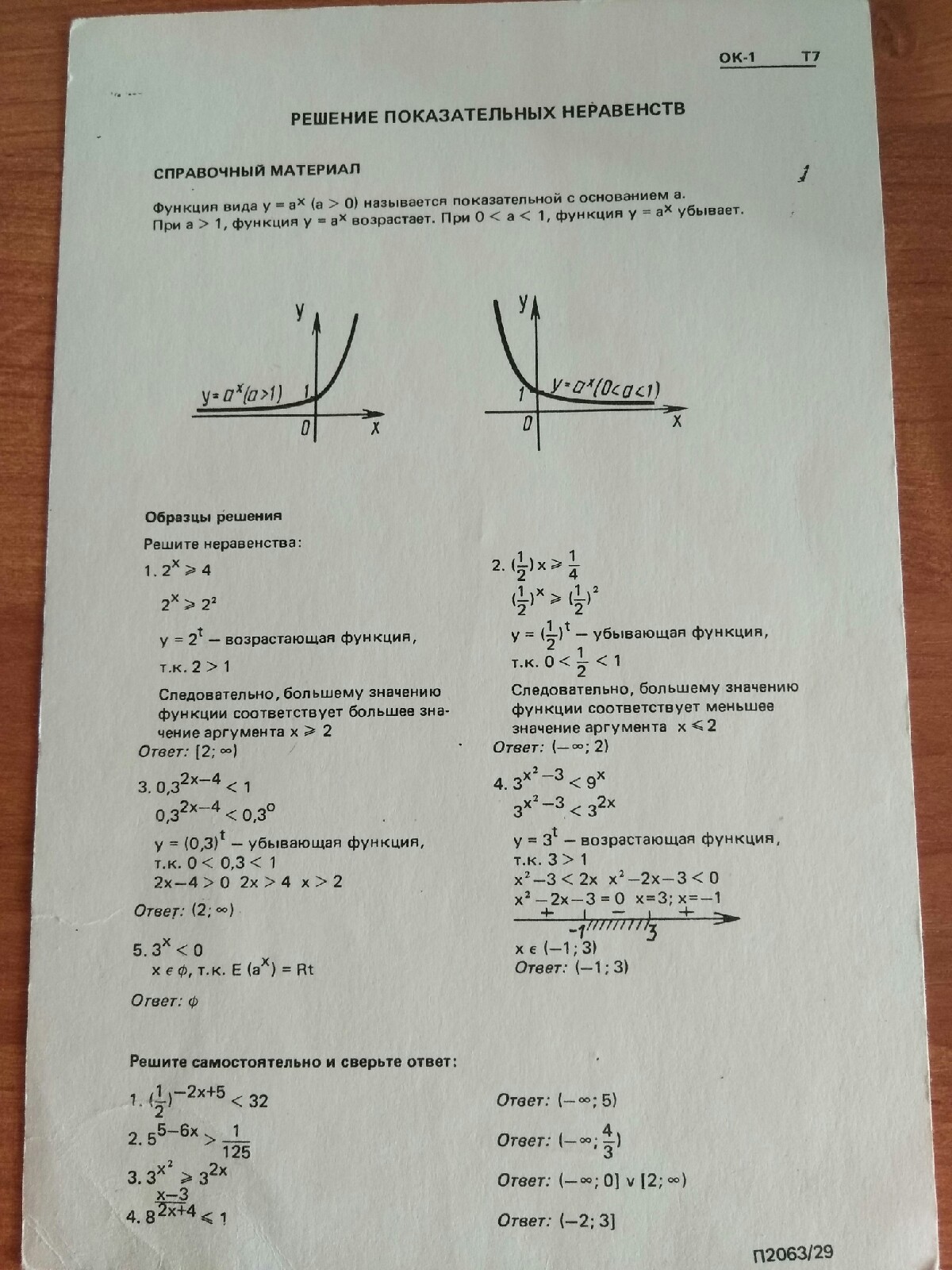 